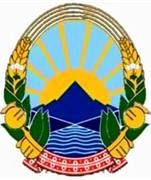                           РЕПУБЛИКА СЕВЕРНА МАКЕДОНИЈА               АГЕНЦИЈА ЗА АУДИО И АУДИОВИЗУЕЛНИ МЕДИУМСКИ УСЛУГИБ  А  Р  А  Њ  Ена согласност за промена или дополнување на повеќе од 20% од програмскиот концепт од дозволата за радио емитувањеПодносител на барањето:  Податоци за радиодифузеротПредмет на промена/дополнувањеВе молиме означете со Х кој дел/делови од програмскиот концепт би сакале да го/ги промените или дополните!------ Форматот на програмскиот сервис;------ Јазикот на емитување;------ Обемот на сопствена програма;------ Обемот на информации од подрачјето на емитување        (за радио на регионално и локално ниво);------ Структурата на емитуваната музика.Важно: Во  Прилог бр. 1 кон Барањето се внесуваат податоци само за промените што се бараат на следниов начин:За промена на форматот на програмскиот сервис, задолжително се пополнуваат точките 1, 4 и 5 од Прилог бр. 1 и се доставува детална неделна програмска шема и Опис на сите планирани содржини/емисии.За промени или дополнувања на: јазикот на емитување; обемот на сопствената програма; и структурата на емитуваната музика се пополнуваат само соодветните точки од Прилог бр. 1.За промена на обемот на информации од подрачјето на емитување треба да се пополни точка 9 од Прилог бр. 1 и да се достави Опис на сите планирани содржини/емисии.Причини за промените:Ве молиме образложете зошто ги барате промените!Прилог бр. 1 – Планирани промени на програмскиот концепт за радио емитување
							            За подносителот на барањето,                                                                                                                управител/овластено лице:                                                              (М.П.)                                                                  __________________               Датум:_____________                                                                                                              Место: _____________                                                                                     Прилог бр. 1Формат на програмскиот сервис       (Означете ја со Х линијата пред форматот на програмскиот сервис што планирате да го емитувате) Програмски сервиси – говорно радио од општ формат:_____Говорно радио од општ формат во кое застапените видови програми остваруваат најмалку две од трите медиумски функции;_____Говорно радио со претежно образовен општ формат;_____Говорно радио со претежно информативен општ формат;_____Говорно радио со претежно забавен општ формат.Програмски сервиси – говорно радио од специјализиран формат:_____Говорно радио од специјализиран формат со образовна функција;_____Говорно радио од специјализиран формат со информативна функција;_____Говорно радио од специјализиран формат со забавна функција.Програмски сервиси – говорно-музичко радио од општ формат:_____Говорно-музичко радио од општ формат во кое застапените видови програми остваруваат најмалку две од трите медиумски функции;_____Говорно-музичко радио со претежно образовен општ формат;_____Говорно-музичко радио со претежно информативен општ формат;_____Говорно-музичко радио со претежно забавен општ формат.Програмски сервиси – говорно-музичко радио од специјализиран формат:_____Говорно-музичко радио од специјализиран формат со образовна функција;_____Говорно-музичко радио од специјализиран формат со информативна функција;_____Говорно-музичко радио од специјализиран формат со забавна функција.__________Музичко-говорно радио од општ формат_____Музичко-говорно радио од специјализиран формат_____Музичко радио од општ формат_____Музичко радио од специјализиран форматЈазик/јазици на кој/кои ќе се емитува говорниот дел од програмскиот сервис (Доколку планирате да го емитувате говорниот дел од програмата на повеќе јазици, наведете ги според планираната застапеност)____________________________________________________________________________________________________________Забелешка: ОВА СЕ ОДНЕСУВА НА МАКЕДОНСКИОТ И НА ЈАЗИЦИТЕ НА ЕТНИЧКИТЕ ЗАЕДНИЦИ КОИ ЖИВЕАТ ВО РЕПУБЛИКА СЕВЕРНА МАКЕДОНИЈАКолку часа дневно и колку часа неделно ќе емитувате програма (изразено во часови) (Доколку планирате различен обем на програма во текот на деновите од неделата, дајте податоци за секој ден поединечно)Структура на планираната неделна програмаСтруктура на говорниот дел од планираната неделна програма  (не се однесува на програмски сервис – музичко радио, до 5% говор)Предвидена застапеност на сопствена програма во говорниот дел од програмата на неделно ниво (изразена во часови):      (не се однесува на програмски сервис – музичко радио, до 5% говор) Забелешка: ОВА СЕ ОДНЕСУВА САМО НА ПРОГРАМАТА ПРОИЗВЕДЕНА ОД СТРАНА НА РАДИОДИФУЗЕРОТ, ВО КОПРОДУКЦИЈА И НА ПРОГРАМАТА НАРАЧАНА ОД РАДИОДИФУЗЕРОТ _______________часовиДали планирате, во текот на годината, да емитувате програми со кои се поттикнува развој и зачувување на националната култура?ДА _______________часови НЕ _____Дали планирате, во текот на денот, да емитувате инструментална музика од македонски автори, вокална и/или вокално-инструментална музика на јазикот/јазиците на кој/кои ќе го емитувате говорниот дел од програмата (утврден/и во точка 2 од овој Образец)? (Доколку не планирате да емитувате, со (X) означете го полето од одговорот НЕ, а доколку планирате, тогаш наведете го тој податок (изразен во проценти - %) во полето од одговорот ДА.)       ДА _______________ % НЕ _______________Со колкав обем во текот на неделата ќе бидат застапени содржини и информации во говорниот дел од програмата, од значење за подрачјето во кое ќе се емитува програмскиот сервис (изразено во часови)      (не се однесува на програмски сервис – музичко радио, до 5% говор и за радио сервиси на државно ниво) Со информативна функција _______________часови Со образовна функција _______________часови Со забавна функција _______________часови Структура на планираната музика (неделно) 					11. Структура на музиката по јазик (во         проценти)Класификацијата на музичките жанри и стилови е извршена согласно Националната класификација на културно наследство (“Службен весник на РМ” бр.37/06) и универзалната децимална класификација, што ги користат Министерството за култура и Народната универзитетска библиотека “Климент Охридски”.Палата Панко Брашнаров,ул.„Македонија“ бр.38, 1000 СкопјеТел: +389 23 103 400Факс: +389 23 103 401email:contact@avmu.mk(приемен печат на Агенцијата)Целосен називСкратен називСедиште и адресаТелефонЕлектронска пошта (e-mail)Планирани промени на програмскиот концепт за радио емитувањеПонеделникВторникСредаЧетвртокПетокСаботаНеделаВкупно дневно(часови)Вкупно неделно (часови)Реден бројСтруктураВреметраење (часови и минути)Времетраење(часови и минути)Процент % (говор - музика)1.Говорен дел2.Музика3.Други програмски сегменти (аудио комерцијални комуникации, објави на радиодифузерот во врска со неговите сопствени програми, соопштенија од јавен интерес, апели за добротворни цели, интермецо, верски програми, служби и проповеди, програми за физичка култура и рекреација, најавни и одјавни шпици, џинглови и авизо).Вкупно од р.бр. 1+2Вкупен % од р.бр. 1+23.Други програмски сегменти (аудио комерцијални комуникации, објави на радиодифузерот во врска со неговите сопствени програми, соопштенија од јавен интерес, апели за добротворни цели, интермецо, верски програми, служби и проповеди, програми за физичка култура и рекреација, најавни и одјавни шпици, џинглови и авизо).100%3.Други програмски сегменти (аудио комерцијални комуникации, објави на радиодифузерот во врска со неговите сопствени програми, соопштенија од јавен интерес, апели за добротворни цели, интермецо, верски програми, служби и проповеди, програми за физичка култура и рекреација, најавни и одјавни шпици, џинглови и авизо).4.Вкупно:1. Функции2. Видови програма3. Времетраење по вид програма(часови и минути)4. Времетраење по функции(часови и минути)5. Застапеност по функции(во проценти %)Информа-тивнафункцијаВести/дневнициВкупно времетраење на програмите со информативна функцијаПроцентуална застапеност на програмите со информативна функцијаИнформа-тивнафункцијаАктуелно-информативна програмаВкупно времетраење на програмите со информативна функцијаПроцентуална застапеност на програмите со информативна функцијаИнформа-тивнафункцијаАктуелно-информативна програма со документаристички пристапВкупно времетраење на програмите со информативна функцијаПроцентуална застапеност на програмите со информативна функцијаИнформа-тивнафункцијаАктуелно-информативна говорна шоу програмаВкупно времетраење на програмите со информативна функцијаПроцентуална застапеност на програмите со информативна функцијаИнформа-тивнафункцијаПреноси или снимки од седници на органите на властаВкупно времетраење на програмите со информативна функцијаПроцентуална застапеност на програмите со информативна функцијаИнформа-тивнафункцијаПреноси или снимки од општествено-политички настаниВкупно времетраење на програмите со информативна функцијаПроцентуална застапеност на програмите со информативна функцијаИнформа-тивнафункцијаИнформативни магазиниВкупно времетраење на програмите со информативна функцијаПроцентуална застапеност на програмите со информативна функцијаИнформа-тивнафункцијаСпецијализирани информативни емисииВкупно времетраење на програмите со информативна функцијаПроцентуална застапеност на програмите со информативна функцијаИнформа-тивнафункцијаИнформативно-забавна програмаВкупно времетраење на програмите со информативна функцијаПроцентуална застапеност на програмите со информативна функцијаИнформа-тивнафункцијаИнфо-сервисВкупно времетраење на програмите со информативна функцијаПроцентуална застапеност на програмите со информативна функцијаИнформа-тивнафункцијаИнформативна програма од областа на уметноста, културата и хуманистичките наукиВкупно времетраење на програмите со информативна функцијаПроцентуална застапеност на програмите со информативна функцијаИнформа-тивнафункцијаДруга информативна програмаВкупно времетраење на програмите со информативна функцијаПроцентуална застапеност на програмите со информативна функцијаИнформа-тивнафункцијаОбразовнафункцијаОбразовна програмаВкупно времетраење на програмите со образовна функцијаПроцентуална застапеност на програмите со образовна функцијаОбразовнафункцијаОбразовно-забавна програмаВкупно времетраење на програмите со образовна функцијаПроцентуална застапеност на програмите со образовна функцијаОбразовнафункцијаОбразовно-забавна програма за физичка култура и рекреацијаВкупно времетраење на програмите со образовна функцијаПроцентуална застапеност на програмите со образовна функцијаОбразовнафункцијаДокументарна програмаВкупно времетраење на програмите со образовна функцијаПроцентуална застапеност на програмите со образовна функцијаОбразовнафункцијаДокументарно-забавна програмаВкупно времетраење на програмите со образовна функцијаПроцентуална застапеност на програмите со образовна функцијаОбразовнафункцијаОбразовна програма од областа на уметноста, културата и хуманистичките наукиВкупно времетраење на програмите со образовна функцијаПроцентуална застапеност на програмите со образовна функцијаОбразовнафункцијаДокументарна програма со религиозна тематикаВкупно времетраење на програмите со образовна функцијаПроцентуална застапеност на програмите со образовна функцијаОбразовнафункцијаДруга образовна програмаВкупно времетраење на програмите со образовна функцијаПроцентуална застапеност на програмите со образовна функцијаОбразовнафункцијаЗабавнафункцијаЗабавно-информативнаВкупно времетраење на програмите со забавна функцијаПроцентуална застапеност на програмите со забавна функцијаЗабавнафункцијаЗабавна говорна шоу програмаВкупно времетраење на програмите со забавна функцијаПроцентуална застапеност на програмите со забавна функцијаЗабавнафункцијаЗабавно-образовна програмаВкупно времетраење на програмите со забавна функцијаПроцентуална застапеност на програмите со забавна функцијаЗабавнафункцијаЗабавно-документарна програмаВкупно времетраење на програмите со забавна функцијаПроцентуална застапеност на програмите со забавна функцијаЗабавнафункцијаПрограми со хороскоп/тарот/јасновидци или толкување соништаВкупно времетраење на програмите со забавна функцијаПроцентуална застапеност на програмите со забавна функцијаЗабавнафункцијаСпортска програма (пренос или снимка од спортски натпревари или настани и спортски магазини)Вкупно времетраење на програмите со забавна функцијаПроцентуална застапеност на програмите со забавна функцијаЗабавнафункцијаРадио драма (серии, серијали, хумор и сатира)Вкупно времетраење на програмите со забавна функцијаПроцентуална застапеност на програмите со забавна функцијаЗабавнафункцијаМузичка програма (музичко-говорни програмски целини, снимки и преноси од концерти, музички фестивали, опера и слично, музички спотови, музичка реалистична програма)Вкупно времетраење на програмите со забавна функцијаПроцентуална застапеност на програмите со забавна функцијаЗабавнафункцијаИгри (натпревари со ниска продукциска вредност, натпревари со висока продукциска вредност, квизови, игри на среќа и наградни игри) Вкупно времетраење на програмите со забавна функцијаПроцентуална застапеност на програмите со забавна функцијаЗабавнафункцијаДруга забавна програмаВкупно времетраење на програмите со забавна функцијаПроцентуална застапеност на програмите со забавна функцијаЗабавнафункцијаВкупно од колона 4:Вкупно од колона 5:100%Други програмски сегментиАудио комерцијални комуникацииДруги програмски сегментиОбјави на радиодифузерот во врска со неговите сопствени програмиДруги програмски сегментиСоопштенија од јавен интересДруги програмски сегментиАпели за добротворни целиДруги програмски сегментиВерски програми, служби и проповедиДруги програмски сегментиНајавни и одјавни шпици, џинглови и авизоДруги програмски сегментиВкупно други програмски сегменти:Други програмски сегментиВкупно од колона 3:1. Вид2. Жанр3. Времетраење (%)ЈазикПроцентНароднаТрадиционалнаМакедонскиНароднаЕтно/World musicАлбанскиНароднаНовосоздадена народна музикаСрпскиНароднаВкупна народна музика:ТурскиПопуларна (забавна)ПопРомскиПопуларна (забавна)ЏезВлашкиПопуларна (забавна)БлузБошњачкиПопуларна (забавна)Рок/Рок енд ролХрватскиПопуларна (забавна)Електронска музика/техноСловенечкиПопуларна (забавна)Вкупна забавна музика:АнглискиКласичнаКласичнаФранцускиДуховнаДуховнаШпански                                          Вкупна музика:                                          Вкупна музика:100%ПортугалскиДр. јазициВкупно:100%Народна музика:- Традиционална: изворна музика-неавторизирана;- Етно/World music;- Новосоздадена народна музика (новокомпонирана народна музика): новосодадена народна музика во народен дух, турбо фолк, диско фолк, поп фолк.Класична музика:Средновековна, ренесансна, барокна, рококо, класика, романтизам, импресионизам, експресионизам итн.Духовна музика:Православна, католичка, протестантска, еврејска, исламска, будистичка, хинду,  госпел - црнечки спиритуали, мантри итн.Популарна (забавна) музика:- Поп: disco, dance, hip hop, pop rock, rhythm and blues (R&B), soul, funk, rap, reggae, ska, dub итн.;- Џез: ragtime, dixieland, swing, be-bop, hard-bop, cool jazz, free jazz, fusion, smooth jazz, acid jazz итн.;- Блуз;- Рок/Рок енд рол:  rockabilly, acid rock, hard rock, punk, folk rock, psychedelic rock, progressive rock, heavy metal, new wave, hard rock, alternative rock, grunge, Britpop, indie rock, soft rock итн.;- Електронска музика/Техно: house, acid, goa, trance, jungle, drum итн.